Referat afORDINÆR GENERALFORSAMLIG mandag den 29. april 2019, kl. 19.00På Arresødal Hospice, mødelokaletFormanden startede med at byde velkommen. Dagsorden ifølge vedtægterne blev gennemgået.1. Valg af dirigent og stemmetællere    Anette Bang blev valgt som dirigent    Ingen stemmetællere blev valgt, da der udover bestyrelsen kun var    2 stemmeberettige mødt.   Anette konstaterede, at indkaldelsen til generalforsamlingen var sendt ud  rettidigt. Lisbeth Due Madsen oplyste, at der på hjemmesiden var fejl i årstallet på dagsordenen til generalforsamlingen. Bestyrelsen beklagede fejlen. 2. Formanden forelagde bestyrelsens beretning    Bestyrelsens beretning var udsendt med indkaldelsen til generalforsamling og formanden henviste til evt. sprøgsmål.          Der var ros for det store arbejde der var blevet gjort i forbindelse med ”Mig til Dig Stafet 2018”.   Der var ikke yderligere bemærkninger til beretningen.3. Forelæggelse af revideret regnskab.    I fravær af kassereren gennemgik formanden årets resultat/regnskab.    Årets resultat viste et underskud på -34.280 kr.    Egenkapitalen udgør pr. 31. december 2018 i alt 131.574 kr.    Der er i øjeblikket 66 medlemmer i foreningen.    Regnskabet blev godkendt. 4.  Vedtægternes datering.  Seneste ændring er vedtaget på foreningens ordinære generalforsamling den 27. april 2010.5.  Behandling af indkomne forslag – Der var ingen.6.  Forelæggelse af budget med forslag til kontingent.     Formand gennemgik Budget for 2019. Dette viste en indkomst på 129.500 kr. i kontingenter og donationer. Det forventes, at donationer til Hospice beløber sig til kr. 100.000 samt adm. omk. på kr. 13.000.  Således er der budgetteret med et overskud på 16.500 kr. i 2019.    Bestyrelsen foreslog at kontingent forbliver uændret.   200 kr. for enlige, 300 kr. for par og 500 kr. for firmaer.   Kontingent blev vedtaget som uændret.Budgettet blev taget til efterretning.7. Valg af 3 bestyrelsesmedlemmer og 2 suppleanter.    Følgende er på valg og genopstiller:    Mo Olofsson    Joan Østergaard     og Ulla brun Madsen     Mo Olofsson blev genvalgt til bestyrelsen     Joan Østergaard blev genvalgt til bestyrelsen     Ulla Brun Madsen blev genvalgt til bestyrelsen    Følgende blev valgt som suppleanter:    Inge-Lise Oster blev genvalgt    Mia Larsen blev valgt i stedet for Kim Hendry som ikke ønskede at    genopstille. 8. Valg af revisor    Revisor Rud Christiansen blev genvalgt.9.  Eventuelt    Anette oplyste, at der snarest efter generalforsamlingen vil blive udsendt Nyhedsbrev.    Anette har lovet at Hjemmesiden fremover vil blive bedre opdateret.    Medlem spurgte ind til om det var korrekt, at der kun var 74 hospicepladser i regionen hvilket Lisbeth Due Madsen kunne bekræfte.1. maj 2019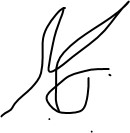 Anette Bang        			Mo OlofssonDirigent på generalforsamlingen		Formand for Støtteforeningen				Arresødal HospiceReferent: Ulla Brun Madsen 	